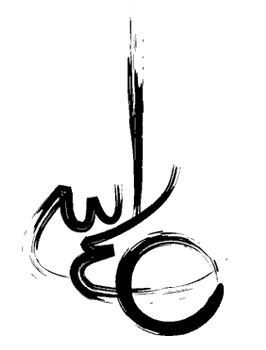 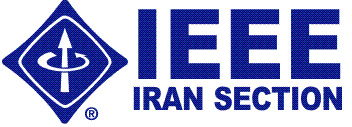 فرم معرفی پایان‌نامه‌های برتر دانشجویی بخش ایران IEEEمشخصات اصلی نامزدمشخصات اصلی نامزدنام و نام خانوادگی:مقطع تحصیلی مورد نظر:شماره دانشجویی حین تحصیل در مقطع مربوطه:نام دانشگاه و یا موسسه مربوطه:شماره عضویت در IEEEشماره تماس:ايميل:مشخصات پایاننامه (لطفا فایل یا کپی روی جلد پایاننامه را پیوست فرمایید)مشخصات پایاننامه (لطفا فایل یا کپی روی جلد پایاننامه را پیوست فرمایید)مشخصات پایاننامه (لطفا فایل یا کپی روی جلد پایاننامه را پیوست فرمایید)مشخصات پایاننامه (لطفا فایل یا کپی روی جلد پایاننامه را پیوست فرمایید)مشخصات پایاننامه (لطفا فایل یا کپی روی جلد پایاننامه را پیوست فرمایید)مشخصات پایاننامه (لطفا فایل یا کپی روی جلد پایاننامه را پیوست فرمایید)مشخصات پایاننامه (لطفا فایل یا کپی روی جلد پایاننامه را پیوست فرمایید)مشخصات پایاننامه (لطفا فایل یا کپی روی جلد پایاننامه را پیوست فرمایید)عنوان پایاننامه:عنوان پایاننامه:مشخصات استاد راهنمامشخصات استاد راهنمامشخصات استاد مشاورمشخصات استاد مشاورتاریخ دفاع:تاریخ دفاع:نمره پایاننامه اعطا شده از طرف موسسه / دانشگاه:نمره پایاننامه اعطا شده از طرف موسسه / دانشگاه:توضیحات احتمالی:توضیحات احتمالی:توضیحات احتمالی:توضیحات احتمالی:توضیحات احتمالی:توضیحات احتمالی:توضیحات احتمالی:توضیحات احتمالی:(این قسمت فقط برای استفاده بخش ایران است)(این قسمت فقط برای استفاده بخش ایران است)(این قسمت فقط برای استفاده بخش ایران است)(این قسمت فقط برای استفاده بخش ایران است)(این قسمت فقط برای استفاده بخش ایران است)(این قسمت فقط برای استفاده بخش ایران است)(این قسمت فقط برای استفاده بخش ایران است)(این قسمت فقط برای استفاده بخش ایران است)نداردداردداردتایید تاریخ دفاعتایید تاریخ دفاعتایید تاریخ دفاعتایید نمره پایاننامهتایید نمره پایاننامهتایید نمره پایاننامهفایل پایان نامه موجود استفایل پایان نامه موجود استفایل پایان نامه موجود استتایید مشاور شاخه برای نامزدیتایید مشاور شاخه برای نامزدیتایید مشاور شاخه برای نامزدیمجموع امتیاز کسب شده در بخش پایاننامهمجموع امتیاز کسب شده در بخش پایاننامهمجموع امتیاز کسب شده در بخش پایاننامهمشخصات انفرادیمقاله (این جدول فقط برای یک مقاله است. در صورت نیاز به تعداد مورد نظر از آن کپی و زیر همدیگر تکثیر نمایید. لطفافایل مقاله را پیوست فرمایید.)مشخصات انفرادیمقاله (این جدول فقط برای یک مقاله است. در صورت نیاز به تعداد مورد نظر از آن کپی و زیر همدیگر تکثیر نمایید. لطفافایل مقاله را پیوست فرمایید.)مشخصات انفرادیمقاله (این جدول فقط برای یک مقاله است. در صورت نیاز به تعداد مورد نظر از آن کپی و زیر همدیگر تکثیر نمایید. لطفافایل مقاله را پیوست فرمایید.)مشخصات انفرادیمقاله (این جدول فقط برای یک مقاله است. در صورت نیاز به تعداد مورد نظر از آن کپی و زیر همدیگر تکثیر نمایید. لطفافایل مقاله را پیوست فرمایید.)مشخصات انفرادیمقاله (این جدول فقط برای یک مقاله است. در صورت نیاز به تعداد مورد نظر از آن کپی و زیر همدیگر تکثیر نمایید. لطفافایل مقاله را پیوست فرمایید.)مشخصات انفرادیمقاله (این جدول فقط برای یک مقاله است. در صورت نیاز به تعداد مورد نظر از آن کپی و زیر همدیگر تکثیر نمایید. لطفافایل مقاله را پیوست فرمایید.)مشخصات انفرادیمقاله (این جدول فقط برای یک مقاله است. در صورت نیاز به تعداد مورد نظر از آن کپی و زیر همدیگر تکثیر نمایید. لطفافایل مقاله را پیوست فرمایید.)مشخصات انفرادیمقاله (این جدول فقط برای یک مقاله است. در صورت نیاز به تعداد مورد نظر از آن کپی و زیر همدیگر تکثیر نمایید. لطفافایل مقاله را پیوست فرمایید.)(این قسمت فقط برای استفاده بخش ایران است)(این قسمت فقط برای استفاده بخش ایران است)(این قسمت فقط برای استفاده بخش ایران است)تاریخ کامل انتشار:تاریخ کامل انتشار:تاریخ کامل انتشار:تاریخ کامل انتشار:ردیف:خیربلهنام ناشر / عنوان همایش:نام ناشر / عنوان همایش:نام ناشر / عنوان همایش:نام ناشر / عنوان همایش:نام ناشر / عنوان همایش:فایل مقاله دارای مشخصات ناشرمشخصات کامل (شماره، سال، صفحات):مشخصات کامل (شماره، سال، صفحات):مشخصات کامل (شماره، سال، صفحات):مشخصات کامل (شماره، سال، صفحات):مشخصات کامل (شماره، سال، صفحات):مستخرج از پایاننامه (درصد)ISSN :ISI: Y / NImpact Factor:SJR Index:SJR Index:قابل امتیاز دهیعنوان کامل مقاله (در کادر زیر درج نمایید)عنوان کامل مقاله (در کادر زیر درج نمایید)عنوان کامل مقاله (در کادر زیر درج نمایید)عنوان کامل مقاله (در کادر زیر درج نمایید)عنوان کامل مقاله (در کادر زیر درج نمایید)IEEE/IETامتیاز نهاییامتیاز نهاییامتیاز نهاییمشخصات انفرادی مقاله (این جدول فقط برای یک مقاله است. در صورت نیاز به تعداد مورد نظر از آن کپی و زیر همدیگر تکثیر نمایید. لطفافایل مقاله را پیوست فرمایید.)مشخصات انفرادی مقاله (این جدول فقط برای یک مقاله است. در صورت نیاز به تعداد مورد نظر از آن کپی و زیر همدیگر تکثیر نمایید. لطفافایل مقاله را پیوست فرمایید.)مشخصات انفرادی مقاله (این جدول فقط برای یک مقاله است. در صورت نیاز به تعداد مورد نظر از آن کپی و زیر همدیگر تکثیر نمایید. لطفافایل مقاله را پیوست فرمایید.)مشخصات انفرادی مقاله (این جدول فقط برای یک مقاله است. در صورت نیاز به تعداد مورد نظر از آن کپی و زیر همدیگر تکثیر نمایید. لطفافایل مقاله را پیوست فرمایید.)مشخصات انفرادی مقاله (این جدول فقط برای یک مقاله است. در صورت نیاز به تعداد مورد نظر از آن کپی و زیر همدیگر تکثیر نمایید. لطفافایل مقاله را پیوست فرمایید.)مشخصات انفرادی مقاله (این جدول فقط برای یک مقاله است. در صورت نیاز به تعداد مورد نظر از آن کپی و زیر همدیگر تکثیر نمایید. لطفافایل مقاله را پیوست فرمایید.)مشخصات انفرادی مقاله (این جدول فقط برای یک مقاله است. در صورت نیاز به تعداد مورد نظر از آن کپی و زیر همدیگر تکثیر نمایید. لطفافایل مقاله را پیوست فرمایید.)مشخصات انفرادی مقاله (این جدول فقط برای یک مقاله است. در صورت نیاز به تعداد مورد نظر از آن کپی و زیر همدیگر تکثیر نمایید. لطفافایل مقاله را پیوست فرمایید.)(این قسمت فقط برای استفاده بخش ایران است)(این قسمت فقط برای استفاده بخش ایران است)(این قسمت فقط برای استفاده بخش ایران است)تاریخ کامل انتشار:تاریخ کامل انتشار:تاریخ کامل انتشار:تاریخ کامل انتشار:ردیف:خیربلهنام ناشر / عنوان همایش:نام ناشر / عنوان همایش:نام ناشر / عنوان همایش:نام ناشر / عنوان همایش:نام ناشر / عنوان همایش:فایل مقاله دارای مشخصات ناشرمشخصات کامل (شماره، سال، صفحات):مشخصات کامل (شماره، سال، صفحات):مشخصات کامل (شماره، سال، صفحات):مشخصات کامل (شماره، سال، صفحات):مشخصات کامل (شماره، سال، صفحات):مستخرج از پایاننامه (درصد)ISSN :ISI: Y / NImpact Factor:SJR Index:SJR Index:قابل امتیاز دهیعنوان کامل مقاله (در کادر زیر درج نمایید)عنوان کامل مقاله (در کادر زیر درج نمایید)عنوان کامل مقاله (در کادر زیر درج نمایید)عنوان کامل مقاله (در کادر زیر درج نمایید)عنوان کامل مقاله (در کادر زیر درج نمایید)IEEE/IETامتیاز نهاییامتیاز نهاییامتیاز نهاییمشخصات انفرادی مقاله (این جدول فقط برای یک مقاله است. در صورت نیاز به تعداد مورد نظر از آن کپی و زیر همدیگر تکثیر نمایید. لطفافایل مقاله را پیوست فرمایید.)مشخصات انفرادی مقاله (این جدول فقط برای یک مقاله است. در صورت نیاز به تعداد مورد نظر از آن کپی و زیر همدیگر تکثیر نمایید. لطفافایل مقاله را پیوست فرمایید.)مشخصات انفرادی مقاله (این جدول فقط برای یک مقاله است. در صورت نیاز به تعداد مورد نظر از آن کپی و زیر همدیگر تکثیر نمایید. لطفافایل مقاله را پیوست فرمایید.)مشخصات انفرادی مقاله (این جدول فقط برای یک مقاله است. در صورت نیاز به تعداد مورد نظر از آن کپی و زیر همدیگر تکثیر نمایید. لطفافایل مقاله را پیوست فرمایید.)مشخصات انفرادی مقاله (این جدول فقط برای یک مقاله است. در صورت نیاز به تعداد مورد نظر از آن کپی و زیر همدیگر تکثیر نمایید. لطفافایل مقاله را پیوست فرمایید.)مشخصات انفرادی مقاله (این جدول فقط برای یک مقاله است. در صورت نیاز به تعداد مورد نظر از آن کپی و زیر همدیگر تکثیر نمایید. لطفافایل مقاله را پیوست فرمایید.)مشخصات انفرادی مقاله (این جدول فقط برای یک مقاله است. در صورت نیاز به تعداد مورد نظر از آن کپی و زیر همدیگر تکثیر نمایید. لطفافایل مقاله را پیوست فرمایید.)مشخصات انفرادی مقاله (این جدول فقط برای یک مقاله است. در صورت نیاز به تعداد مورد نظر از آن کپی و زیر همدیگر تکثیر نمایید. لطفافایل مقاله را پیوست فرمایید.)(این قسمت فقط برای استفاده بخش ایران است)(این قسمت فقط برای استفاده بخش ایران است)(این قسمت فقط برای استفاده بخش ایران است)تاریخ کامل انتشار:تاریخ کامل انتشار:تاریخ کامل انتشار:تاریخ کامل انتشار:ردیف:خیربلهنام ناشر / عنوان همایش:نام ناشر / عنوان همایش:نام ناشر / عنوان همایش:نام ناشر / عنوان همایش:نام ناشر / عنوان همایش:فایل مقاله دارای مشخصات ناشرمشخصات کامل (شماره، سال، صفحات):مشخصات کامل (شماره، سال، صفحات):مشخصات کامل (شماره، سال، صفحات):مشخصات کامل (شماره، سال، صفحات):مشخصات کامل (شماره، سال، صفحات):مستخرج از پایاننامه (درصد)ISSN :ISI: Y / NImpact Factor:SJR Index:SJR Index:قابل امتیاز دهیعنوان کامل مقاله (در کادر زیر درج نمایید)عنوان کامل مقاله (در کادر زیر درج نمایید)عنوان کامل مقاله (در کادر زیر درج نمایید)عنوان کامل مقاله (در کادر زیر درج نمایید)عنوان کامل مقاله (در کادر زیر درج نمایید)IEEE/IETامتیاز نهاییامتیاز نهاییامتیاز نهاییمشخصات انفرادی مقاله (این جدول فقط برای یک مقاله است. در صورت نیاز به تعداد مورد نظر از آن کپی و زیر همدیگر تکثیر نمایید. لطفافایل مقاله را پیوست فرمایید.)مشخصات انفرادی مقاله (این جدول فقط برای یک مقاله است. در صورت نیاز به تعداد مورد نظر از آن کپی و زیر همدیگر تکثیر نمایید. لطفافایل مقاله را پیوست فرمایید.)مشخصات انفرادی مقاله (این جدول فقط برای یک مقاله است. در صورت نیاز به تعداد مورد نظر از آن کپی و زیر همدیگر تکثیر نمایید. لطفافایل مقاله را پیوست فرمایید.)مشخصات انفرادی مقاله (این جدول فقط برای یک مقاله است. در صورت نیاز به تعداد مورد نظر از آن کپی و زیر همدیگر تکثیر نمایید. لطفافایل مقاله را پیوست فرمایید.)مشخصات انفرادی مقاله (این جدول فقط برای یک مقاله است. در صورت نیاز به تعداد مورد نظر از آن کپی و زیر همدیگر تکثیر نمایید. لطفافایل مقاله را پیوست فرمایید.)مشخصات انفرادی مقاله (این جدول فقط برای یک مقاله است. در صورت نیاز به تعداد مورد نظر از آن کپی و زیر همدیگر تکثیر نمایید. لطفافایل مقاله را پیوست فرمایید.)مشخصات انفرادی مقاله (این جدول فقط برای یک مقاله است. در صورت نیاز به تعداد مورد نظر از آن کپی و زیر همدیگر تکثیر نمایید. لطفافایل مقاله را پیوست فرمایید.)مشخصات انفرادی مقاله (این جدول فقط برای یک مقاله است. در صورت نیاز به تعداد مورد نظر از آن کپی و زیر همدیگر تکثیر نمایید. لطفافایل مقاله را پیوست فرمایید.)(این قسمت فقط برای استفاده بخش ایران است)(این قسمت فقط برای استفاده بخش ایران است)(این قسمت فقط برای استفاده بخش ایران است)تاریخ کامل انتشار:تاریخ کامل انتشار:تاریخ کامل انتشار:تاریخ کامل انتشار:ردیف:خیربلهنام ناشر / عنوان همایش:نام ناشر / عنوان همایش:نام ناشر / عنوان همایش:نام ناشر / عنوان همایش:نام ناشر / عنوان همایش:فایل مقاله دارای مشخصات ناشرمشخصات کامل (شماره، سال، صفحات):مشخصات کامل (شماره، سال، صفحات):مشخصات کامل (شماره، سال، صفحات):مشخصات کامل (شماره، سال، صفحات):مشخصات کامل (شماره، سال، صفحات):مستخرج از پایاننامه (درصد)ISSN :ISI: Y / NImpact Factor:SJR Index:SJR Index:قابل امتیاز دهیعنوان کامل مقاله (در کادر زیر درج نمایید)عنوان کامل مقاله (در کادر زیر درج نمایید)عنوان کامل مقاله (در کادر زیر درج نمایید)عنوان کامل مقاله (در کادر زیر درج نمایید)عنوان کامل مقاله (در کادر زیر درج نمایید)IEEE/IETامتیاز نهاییامتیاز نهاییامتیاز نهاییجمعبندی امتیاز دهی (این قسمت فقط برای استفاده بخش ایران است)جمعبندی امتیاز دهی (این قسمت فقط برای استفاده بخش ایران است)تعداد مقالههای مورد تاییدمجموع امتیاز بخش مقالههاامتیاز پایاننامهمجموع نهایی امتیازها